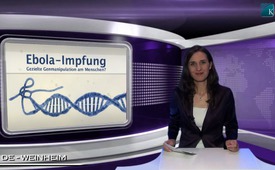 Ebola-vaccine: purposeful gene-manipulation of humans?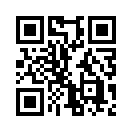 Ebola-vaccine: purposeful gene-manipulation of humans?Good evening, dear viewers. Welcome to our latest media commentary on Ebola – There are currently two vaccines for Ebola in the testing phase.
The declared goal is to have a completely tested vaccine ready for mass vaccination by June 2015.
This is the agenda which was set by high-ranking government and pharmaceutical industry representatives as well as investors at the World Health Organization meeting in Geneva on October, 23rd, 2014. The manufacturers plan to ramp up the production so far that a hundred thousand doses would be available by mid 2015 and millions of doses by the end of the year.
In contrast to existing vaccines, in these cases both vaccines are “genetic vaccines”, also called “vector vaccines”. As the “Pharmazeutische Zeitung“ ( pharmaceutical Newspaper) wrote recently, one vaccine is based on an alleged virus of a chimpanzees’ cold. Scientists genetically modify this virus so that parts of the genetic information of the Ebola viruses are integrated. Concerning the alleged existence of contagious viruses we recommend our broadcast from November 11th of 2014, “The Ebola virus – Fact or fake?”
According to the US-National Institutes of Health (NIH) the body reacts to the inserted genes with an immune response. The present publications from the NIH are very vague though. However, vaccination critic, Daniel Trappitsch and medical journalist, Michael Leitner conclude in one of thier publications that: we do know there is danger in using genetically modified material that is injected into the human body via a vaccine.
I quote: “…and when this is built into our genetic code. […] It is an alarm signal for the body.” End of quote.
In fact it really is a gene manipulation enacted on the vaccinated person. This fact as well as the resulting dangers, however, is kept completely quiet by the WHO and mainstream media.
Is it necessary to warn of this experimental vaccine? This question is not only being raised by vaccination experts.
Until now genetic engineering has only been applied to plants and animals. Through specific genetic changes these plants and animals develop new characteristics. For example, plants become toxic to certain parasites or tolerant against extremely toxic pesticides.
The company Monsanto developed a so-called “suicide gene”, which prevents plant from reproducing. The result is that new seeds have to be purchased over and over again for every new sowing at high cost.
This suicide-gene has driven approximately 200,000 small-farmers in India into bankruptcy, despair and suicide over the last ten years.
In our topic-block on genetic engineering we report about experience with - and the mostly concealed dan-gers of -genetic manipulation. Here are several short excerpts
-  The US scientist Don Huber reported on a new pathogen, appearing after and caused by feeding genetically modified soy and corn. It makes humans and animals sick.
-  In the USA more than 10,000 people suffered from diarrhoea and vomiting through the genetically modified corn “Star Link”.
-  Genetically modified Tryptophan in food supplements caused 10,000 people to become sick. 1,300 persons suffered remaining paralysis and 36 died.
-  In the ARD broadcast “Plus-minus”, Dr Carasco reported on children in Argentina whose brains are not fully developed because of the genetic poison Glyphosate.
Ladies and gentlemen, these statements alone give us a glimpse of the devastating consequences that ge-netic manipulation through gene-vaccines can have on humans.
 Michael Leitner sees even more dangers approaching. He writes, I quote: “If the Ebola vaccine is permitted, from here on out we will see more and more genetic vaccines, because it brought the horrible “Ebola Epidemic” so well under control. Soon babies could directly be “genetically manipulated” shortly after birth by these kinds of genetic vaccines”. 
Valued viewers, please help to spread this information. Only through knowledge can these machinations by the WHO and the pharmaceutical industry be stopped. Have a good evening.from ch./dd.Sources:http://www.aerztezeitung.de/medizin/krankheiten/infektionskrankheiten/impfen/article/872302/kampf-ebola-impfstoffe-sollen-halben-jahr-verfuegbar.html
http://www.aerztezeitung.de/medizin/krankheiten/infektionskrankheiten/haemorrhagische-fieber/article/867855/ebola-briten-amerikaner-starten-vakzin-tests.html
http://www.pharmazeutische-zeitung.de/index.php?id=53914
http://info.kopp-verlag.de/medizin-und-gesundheit/was-aerzte-ihnen-nicht-erzaehlen/daniel-trappitsch-und-michael-leitner/genetische-impfung-das-trojanische-pferd-der-impfstoff-produzenten.html
http://www.sackstark.info/?p=12177
mail: volker@helldorff.biz http://www.cl-netz.de/foren/cl.politik.umwelt/Biolandwirtewarnen-vor-Seuchengefahr-durch-Gentech-Fuetterungbei-Nutztieren-88096.html
EM-Journal Nr. 42, November 2012 http://www.keine-gentechnik.de/bibliothek/zulassungen/dossier-nk-603-mais.html
http://www.tageswoche.ch/de/2012_44/leben/476326/hier-geht-es-um-viel-geld.htm
http://www.keine-gentechnik.de/news-gentechnik/news/de/26327.html
http://www.daserste.de/information/politik-weltgeschehen/weltspiegel/sendung/swr/2013/indien-bauern-baumwolle-100.htmlThis may interest you as well:---Kla.TV – The other news ... free – independent – uncensored ...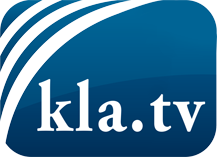 what the media should not keep silent about ...Little heard – by the people, for the people! ...regular News at www.kla.tv/enStay tuned – it’s worth it!Free subscription to our e-mail newsletter here: www.kla.tv/abo-enSecurity advice:Unfortunately countervoices are being censored and suppressed more and more. As long as we don't report according to the ideology and interests of the corporate media, we are constantly at risk, that pretexts will be found to shut down or harm Kla.TV.So join an internet-independent network today! Click here: www.kla.tv/vernetzung&lang=enLicence:    Creative Commons License with Attribution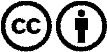 Spreading and reproducing is endorsed if Kla.TV if reference is made to source. No content may be presented out of context.
The use by state-funded institutions is prohibited without written permission from Kla.TV. Infraction will be legally prosecuted.